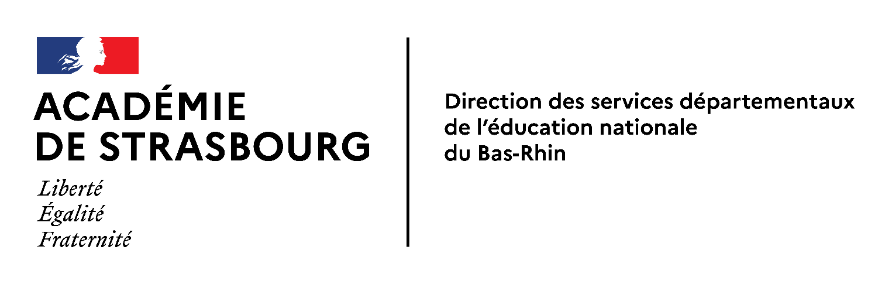 Année scolaire …. /….PROJET PEDAGOGIQUE POUR LA NATATION École :	Circonscription : E.M.S.O.Nom de l’enseignant :	Niveau de la classe : 	Participation à la réunion d’information institutionnelle (obligatoire) du : 	Piscine de :Ostwald 	Responsable de la piscine : Mme Groll – M. CretonTél. 03 68 98 52 03  -03 88 29 16 68	Adresse mail : 	ORGANISATION MATÉRIELLEElèves :Nombre d’élèves inscrits dans la classe : 	Nombre d’élèves participant à l’activité : 	Date(s) et fréquence des séances :  Nombre de séances : 	Fréquence :    journalière              bi hebdomadaire              autre (précisez) : 	Période(s) : du  au  ORGANISATION PÉDAGOGIQUEProjet en collaboration avec une autre classe :  Oui, précisez : 	 NonÉcole : 	classe : 	Enseignant :	Nombre total de groupe(s) : 	Préciser l’organisation des groupes (nombre de groupes, critères de constitution, prise en charge) --	- 	Précisez les objectifs et le contenu du projet (en référence aux paliers et attendus de fin de cycle) : Palier 1 fin du cycle 2 : «  se dépalcer sur une 15aine de mètres sans aide à la flottaison et sans reprise da’ppui – s’immerger, se déplacer sous l’eau, se laisser flotter. »Palier 2 fin du CM2 : «  se dépalcer sur une 30aine de mètres sans aide à la flottaison et sans reprise da’ppui – s’immerger, se déplacer sous l’eau, se laisser flotter. »Lien avec le projet d’école – de classe (compétences du SCCC et des programmes) :  Exemples : Développer les compétences sociales et civiques : Pratiquer un jeu ou un sport en respectant les règlesL’autonomie et l’initiative : S’engager dans un projet de classeAdapter son déplacement au milieu aquatiqueAutres : 	Plan du (ou des bassins éventuellement) avec aménagement et localisation des groupes : Ou Bassin 					BassinRemarques éventuelles :	Copie du projet transmise à l’IEN le 	Jour(s) prévu(s)Début de séanceFin de séance………Intervenants extérieurs (nom et prénom)Rôle ( vestiaire, bassin)Agrément n°